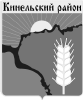 Собрание представителеймуниципального района КинельскийСамарской областиРЕШЕНИЕ «Об отчете о деятельностиКонтрольно-счётной палаты муниципального района Кинельский за 2022 год»	Рассмотрев отчёт о деятельности Контрольно-счётной палаты муниципального района Кинельский, представленный председателем Контрольно-счётной палаты муниципального района Кинельский Дорожкиной Т.Н., Собрание представителей муниципального района Кинельскийрешило:		1. Принять к сведению отчет  о деятельности Контрольно-счётной палаты муниципального района Кинельский за 2022г. (Приложение).2. Опубликовать данное решение в газете «Междуречье» и  на официальном сайте администрации муниципального района Кинельский в информационно-телекоммуникационной сети Интернет (kinel.ru) в подразделе «Нормативные правовые акты» раздела «Документы». 3. Настоящее решение вступает в силу после его официального опубликованияПредседатель Собрания представителей муниципальногорайона Кинельский				                     	Ю. Д. ПлотниковПриложение к решению Собрания представителей муниципального района Кинельский№  283   от 16 февраля   2023 г. Отчет о деятельности Контрольно-счетной палаты  муниципального района Кинельский Самарской области за 2022 год Годовой отчет о деятельности Контрольно-счетной палаты муниципального района Кинельский за 2022 год подготовлен в соответствии с положениями статьи 19 Федерального закона от 07.02.2011 года № 6-ФЗ «Об общих принципах организации и деятельности контрольно-счетных органов субъектов Российской Федерации  и муниципальных образований», п.п. 4 пункта 1 статьи 14, а также статьи 20 Положения о Контрольно-счетной палате муниципального района Кинельский, утвержденного Решением Собрания представителей муниципального района Кинельский № 175 от 16 декабря 2021 года.  Контрольно-счетная палата муниципального района Кинельский в своей деятельности руководствуется Конституцией Российской Федерации, Бюджетным кодексом Российской Федерации, законодательством Самарской области, Уставами муниципального района Кинельский и сельских поселений, входящих в состав муниципального района Кинельский,  Положением о Контрольно-счетной палате муниципального района Кинельский, утвержденным Решением Собрания представителей муниципального района Кинельский от 16 декабря 2021 года №175.Положением о Контрольно-счетной палате  муниципального района Кинельский установлено, что Контрольно-счетная палата является постоянно действующим органом внешнего муниципального финансового контроля.В течение отчетного периода Контрольно-счетная палата  осуществляла свою работу на основе  заключенных Соглашений:- о передаче Контрольно-счетных палате полномочий сельских поселений, входящих в состав муниципального района Кинельский по осуществлению внешнего муниципального финансового контроля;- о сотрудничестве и взаимодействии между Контрольно-счетной палатой и Кинельской межрайонной прокуратурой;- о сотрудничестве и взаимодействии между Контрольно-счетной палатой и Советом контрольно-счетных органов Самарской области.В целях реализации полномочий, установленных статьей 8 Положения о  Контрольно-счетной палате муниципального района Кинельский,  проводилась экспертно-аналитическая, контрольная, информационная, организационная и иная деятельность на основе Плана работы на 2021 год, утвержденного распоряжением председателя Контрольно-счетной палаты от 30 декабря 2020 года №78.  Всего было проведено 58 (пятьдесят восемь) экспертно-аналитических и контрольных мероприятий.За отчетный период было осуществлено 81 (восемьдесят одно) экспертно-аналитическое мероприятие, наименования мероприятий указаны в следующей таблице.Таблица 1                     Экспертно-аналитическая деятельность за 2022 годВ результате проведения экспертно-аналитических мероприятий были подготовлены 81 (восемьдесят одно) заключение Контрольно-счетной палаты муниципального района Кинельский, а также одно Сводное заключение по результатам внешней проверки годовых отчетов об исполнении бюджетов сельских поселений муниципального района Кинельский Самарской области за 2021 год. Что составило к уровню 2021 года 152,8 %.Контрольно-счетная палата, как участник бюджетного процесса, наделенный полномочиями органа внешнего муниципального финансового контроля, осуществляет следующие формы финансового контроля: предварительный и последующий. Данная система контроля предполагает непрерывный цикл контроля как на этапе утверждения бюджетов муниципального района Кинельский и поселений, входящих в его состав, так и по результатам этого исполнения.           В рамках предварительного контроля проводились экспертизы проекта бюджета муниципального района Кинельский, а также проектов бюджетов сельских поселений на 2023 год и на плановый период 2024 и 2025 годов в пределах установленной компетенции. Экспертизы проектов бюджетов на 2023 год и на плановый период 2024 и 2025 годов проведены по вопросам обоснованности доходных и расходных статей, размера долговых обязательств и дефицита бюджета, а также на соответствие бюджетному законодательству.                 В рамках осуществления последующего контроля палатой проведены внешние проверки годовых отчетов об исполнении бюджета муниципального района Кинельский, а также бюджетов сельских поселений за 2021 год.             Внешние проверки отчетов об исполнении бюджетов за 2021 год осуществлялись в соответствии с требованиями ст. 264.4 Бюджетного кодекса Российской Федерации, а также Положения о порядке проведения внешней проверки годового отчета об исполнении бюджета муниципального района Кинельский, утвержденного Решением Собрания представителей муниципального района Кинельский от 20.03.2014 г. № 448.          В ходе внешней проверки бюджетной отчетности главных администраторов бюджетных средств проверено:- соблюдение требований приказа Министерства финансов Российской Федерации от 28.12.2010 г. № 191 н «Об утверждении Инструкции о порядке составления и представления годовой, квартальной и месячной отчетности об исполнении бюджетов бюджетной системы Российской Федерации»;- полнота и правильность заполнения отчетных форм, внутренняя согласованность соответствующих форм отчетности, соответствие плановых показателей, указанных в годовой отчетности за 2021 год, показателям Решений Собрания представителей муниципального района Кинельский, а также Собраний представителей сельских поселений муниципального района Кинельский.               Анализ выявленных нарушений показал, что  нарушения установлены за счет несоблюдения отдельными сельскими поселениями принципов и правил бюджетного (бухгалтерского) учета и отчетности, применяемых при подготовке бюджетной отчетности.            В заключениях по результатам внешней проверки годовых отчетов муниципального района Кинельский и бюджетов сельских поселений были проанализированы основные итоги исполнения районного бюджета и бюджетов сельских поселений за 2021 год.         Контрольная деятельность за 2022 годЗа отчетный период было проведено 6 (шесть) контрольных мероприятий, наименования мероприятий приведены в следующей таблице. Таблица  2Контрольная деятельность в 2022 году      Объем проверенных бюджетных средств в 2021 году составил в сумме 55575,0 тыс. рублей.        В результате проведения контрольных мероприятий выявлено нарушений  в сумме 1030,0 тыс. рублей /76 нарушений, из них: 1. Нарушения при формировании и исполнении бюджетов в общей сумме 97,1 тыс. рублей/5 нарушений.2. Нарушения ведения бухгалтерского учета, составления и представления бухгалтерской (финансовой) отчетности -25,0 тыс.руб./33 нарушения.3. Нарушения при осуществлении муниципальных закупок и закупок отдельными видами юридических лиц в общей сумме 607,3тыс. рублей/24 нарушения.4.Неэффективное использование бюджетных средств в общей сумме 300,6 тыс.руб./20 нарушений.За 2022 год в адрес проверяемых организаций и органов местного самоуправления было:-направлено 2 (два) представления   Контрольно-счетной палаты в целях устранения выявленных нарушений и недостатков;-подготовлено 6 (шесть) актов,  6 (шесть) отчетов;-в соответствии с Соглашением о сотрудничестве и взаимодействии с Кинельской межрайонной прокуратурой от 30 ноября 2012 года, Контрольно-счетной палатой направлено 2 материала в правоохранительные органы.        По результатам направленных представлений и отчетов о результатах контрольных мероприятий от  проверяемых объектов контрольных мероприятий была представлена информация, документы и материалы, содержащие сведения об устранении выявленных нарушений и недостатков.       Председатель Контрольно-счетной палаты муниципального района Кинельский в 2022 году принимала участие в заседаниях комиссий и заседаний Собрания представителей муниципального района Кинельский, участвовала в совещаниях, организованных Счетной палатой Самарской области.       	В течение 2022 года палатой осуществлялось:- предоставление информации о результатах проведения контрольных и экспертно-аналитических мероприятий Главе муниципального района Кинельский и председателю Собрания представителей муниципального района Кинельский; - предоставление показателей деятельности Контрольно-счетной палаты муниципального района Кинельский Счетной палате Самарской области;- проводилась работа с обращениями, письмами, запросами Счетной палаты Самарской области и других органов государственной власти;- анализ информации объектов контроля о результатах выполнения предложений и рекомендаций, указанных в заключениях, актах Контрольно-счетной палаты муниципального района Кинельский.       	В 2023 году палатой будет продолжена работа по дальнейшему укреплению и развитию единой системы контроля формирования и исполнения местного бюджета, работа по контролю над разработкой и реализацией муниципальных программ, по применению аудита в сфере закупок.       Основные показатели деятельности Контрольно-счетной палаты муниципального района Кинельский за 2022 год представлены в следующей таблице.                                                                                               Таблица 3Основные показатели деятельности Контрольно-счетной палатымуниципального района Кинельский Самарской области за 2022 год№  28316 февраля    2023 г.№ п/пНаименование экспертно-аналитического мероприятияколичество мероприятий  за год1Внешняя проверка бюджетной (годовой) отчетности главных администраторов (распорядителей) бюджетных средств за 2021 год62Внешняя проверка отчета об исполнении бюджета муниципального района Кинельский за 2021 год13Внешняя проверка отчетов об исполнении бюджетов сельских поселений муниципального района Кинельский за 2021 год 124Проведение экспертно-аналитической работы по отчету об исполнении бюджета муниципального района Кинельский за 1 квартал 2022 года15Проведение экспертно-аналитической работы по отчету об исполнении бюджета муниципального района Кинельский за 1 полугодие  2022 года16Проведение экспертно-аналитической работы по отчету об исполнении бюджета муниципального района Кинельский за 9 месяцев 2022 года17Экспертиза проекта Решения Собрания представителей муниципального района Кинельский «О бюджете муниципального района Кинельский на 2023 год и на плановый период 2024 и 2025 годов» 18Проведение экспертно-аналитической работы по проектам бюджетов сельских поселений на 2023 год и на плановый период 2024 и 2025 годов129Экспертиза проектов Решений Собрания представителей муниципального района Кинельский «О внесении изменений в Решение Собрания представителей муниципального района Кинельский от 16.12.2021 г. № 186 «О бюджете муниципального района Кинельский на 2022 год и на плановый период 2023 и 2024 годов»»1010Финансово-экономическая экспертиза:1.  Постановления   администрации муниципального района Кинельский  от 28.12.2021г № 2087 «О внесении изменений в постановление администрации муниципального района Кинельский Самарской области от 18.12.2016 года №1906 „Об утверждении муниципальной программы «Развитие печатного средства массовой информации в муниципальном районе Кинельский на 2017 — 2023 годы“ 2.  Постановления (проекта)  администрации муниципального района Кинельский   от 22.12.2021г № 2047 «Об утверждении муниципальной программы «Обеспечение без барьерной среды жизнедеятельности и социальной интеграции инвалидов в муниципальном районе Кинельский на 2022–2026 годы»3. Постановления (проекта)  администрации муниципального района Кинельский   от 22.12.2021г № 2047 «Об утверждении муниципальной программы «Обеспечение без барьерной среды жизнедеятельности и социальной интеграции инвалидов в муниципальном районе Кинельский на 2022–2026 годы»4. Проектов администрации муниципального района Кинельский «О внесении изменений в муниципальные программы» (29 заключений на сумму 86379,9 тыс.руб. )5. Финансово-экономическая экспертиза муниципальной программы «Профилактика терроризма и экстремизма на территории сельского поселения Богдановка на 2019-2024 годы» (постановление о внесении изменений)6. Финансово-экономическая муниципальной программы «Комплексное развитие социальной инфраструктуры сельского поселения Георгиевка муниципального района Кинельский  Самарской области на 2017-2030 годы» (постановление о внесении изменений)7. Финансово-экономическая муниципальной программы «Комплексное развитие социальной инфраструктуры сельского поселения Георгиевка муниципального района Кинельский  Самарской области на 2017-2030 годы» (постановление о внесении изменений)8. Финансово-экономическая экспертиза муниципальной программы «Развитие библиотечного обслуживания в сельском поселении Домашка муниципального района Кинельский на 2017-2024 годы» (постановление о внесении изменений)36Всего проведено экспертно-аналитических мероприятий за 2022 годВсего проведено экспертно-аналитических мероприятий за 2022 год81№ п/пНаименование контрольного мероприятия-1--2-1.Организация и осуществление контроля за законностью, эффективностью (результативностью и экономностью) использования средств бюджета муниципального района Кинельский (в том числе за счет безвозмездных поступлений), выделенных на реализацию мероприятий в рамках федерального проекта «Формирование комфортной городской среды» национального проекта «Жилье и городская среда» муниципального района Кинельский за 2021 год (национальный проект)2.Организация и осуществление контроля за законностью, эффективностью (результативностью и экономностью) использования      средств      бюджета            муниципального района Кинельский, выделенных на Федеральный проект «Создание условий для реализации творческого потенциала нации» («Творческие люди») (национальный проект)3.Контроль за законностью, результативностью (эффективностью и экономностью) использования средств бюджета муниципального района Кинельский, поступивших в бюджет сельского поселения Кинельский за 2021 год4.Контроль за законностью, результативностью (эффективностью и экономностью) использования средств бюджета муниципального района Кинельский, поступивших в бюджет сельского поселения Комсомольский за 2021 год5.Организация и осуществление контроля за законностью, эффективностью (результативностью и экономностью) использования средств бюджета сельского поселения Новый Сарбай муниципального района Кинельский, выделенных на реализацию мероприятий по муниципальной программе «Уличное освещение сельского поселения Новый Сарбай муниципального района Кинельский Самарской области на 2017-2024 годы» за 2021 год6.Организация и осуществление контроля за законностью, эффективностью (результативностью и экономностью) использования средств бюджета сельского поселения Сколково муниципального района Кинельский, выделенных на реализацию мероприятий по муниципальной программе  «Комплексное развитие систем транспортной инфраструктуры сельского поселения Сколково муниципального района Кинельский Самарской области на 2017-2024гг. и на период до 2033 года» за 2021 годВсего проведено 6 (шесть) контрольных мероприятийВсего проведено 6 (шесть) контрольных мероприятий№ п/пПоказателиитого№ п/пПоказателиитого-1--2--3-Правовой статус КСО, численность и профессиональная подготовка сотрудников1.1Юридическое лицо в структуре органов местного самоуправления-1.2КСО в составе представительного органа муниципального образования (+/-)+1.3Фактическая численность сотрудников КСО51.4Численность сотрудников имеющих высшее образование41.5Численность сотрудников, имеющих высшее средне-специальное образование:11.6Численность сотрудников, прошедших обучение по программе повышения квалификации за последние три года, в том числе:-1.6.1в 2022 году-Контрольная деятельность2.1Количество проведенных проверок62.2Количество объектов, охваченных при проведении контрольных мероприятий, в том числе:62.2.1органов местного самоуправления12.2.2муниципальных учреждений12.2.3муниципальных предприятий-2.2.4прочих организаций-2.3Объем проверенных средств, всего, тыс. рублей, в том числе:55575,0 объем проверенных бюджетных средств, тыс. рублей55575,0 Справочно:2.4Выявлено нарушений, всего, тыс. рублей/количество, из них:5360,8/1242.4.1нарушения при формировании и исполнении бюджетов1030,0/762.4.2нарушения ведения бухгалтерского учета, составления и представления бухгалтерской (финансовой) отчетности25,0/332.4.3нарушения при осуществлении муниципальных закупок и закупок отдельными видами юридических лиц607,3/242.5Выявлено неэффективное использование бюджетных средств, тыс. рублей.300,6/20Экспертно-аналитическая деятельность3.1Количество проведенных экспертно-аналитических мероприятий, всего, 813.1.1в том числе по внешней проверке отчета об исполнении бюджета и бюджетной отчетности193.2Подготовлено заключений по проектам нормативных правовых актов органов местного самоуправления, из них:813.2.1количество подготовленных КСО предложений253.2.2количество предложений КСО, учтенных при принятии решений18Реализация результатов контрольных и экспертно-аналитических мероприятий4.1Направлено представлений24.2Устранено финансовых нарушений, тыс. рублей, в том числе-4.2.1возмещено средств в бюджет, тыс. рублей.-4.3Справочно:4.3.1Привлечено к дисциплинарной ответственности, чел.-4.3.2Направлено материалов в правоохранительные органы24.3.3Возбуждено уголовных дел по материалам проверок-Гласность5.1Количество публикаций в  СМИ, отражающих деятельность КСО15.2Наличие собственного информационного сайта или страницы на сайте представительного органа, регионального КСО, регионального объединения МКСО (+/-)+Финансовое обеспечение деятельности контрольно-счетного органа6.1Затраты на содержание контрольно-счетного органа в 2021 году (факт) (тыс. рублей)2303,4в т.ч. по соглашениям 548,36.2Запланировано средств на содержание контрольно-счетного органа в бюджете на 2023 год (тыс. рублей)2653,9в т.ч. по соглашениям 586,1Справочно:Указать, состоит ли контрольно-счетный орган в Совете контрольно-счетных органов Самарской области  (да/нет)даДоговор о создании и деятельности Совета контрольно-счетных органов Самарской области от 23.05.2012 г.Наличие соглашения о сотрудничестве и взаимодействии с прокуратурой РФ (да/нет)даСоглашение о сотрудничестве и взаимодействии от 30.11.2012 г.